Наши любимые герои!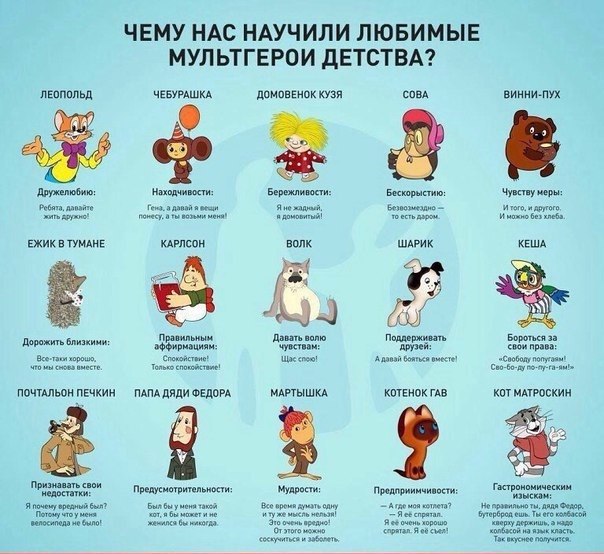 